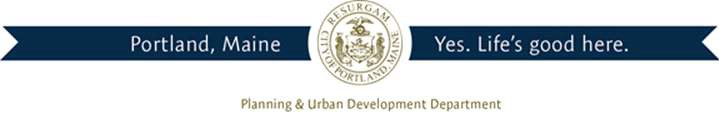 Director of Planning and Urban DevelopmentJeff LevineJanuary 29, 2014TANNER CHARLES V III VN VET131 WARREN AVE PORTLAND, ME 04103Inspection Services, DirectorTammy M. MunsonCBL: 295 C003001Located at: 135 WARREN AVEMailDear Mr. Tanner,SECOND NOTICE OF VIOLATIONAn evaluation of the above-referenced property on 01/29/2014 revealed that the structure remains non-compliant with the Housing Code of the City of Portland.Attached is a list of the violations.This is a SECOND notice of violation pursuant to Section 6-118 of the Code. All referencedviolations shall be corrected.A re-inspection will occur on 2/28/2014 at which time compliance will be required. Failure to comply will result in this office referring the matter to the City of Portland Corporation Counsel for legal action and possible civil penalties, as provided for in Section 1-15 of the Code and in Title 30-A M.R.S.A ss 4452.Please feel free to contact me is you wish to discuss this matter further or have any questions. Sincerely,Chuck FagoneCode Enforcement Officer(207) 874-8789